      Curriculum Vitae Full name: Nguyen Van Quynh Boi Email: boinvq@ntu.edu.vnDepartment of Aquatic animal health managementFaculty of AquacultureNha Trang University02 Nguyen Dinh Chieu St., Nha Trang City, VietnamEDUCATION- Bachelor: graduated from Biology Department, Science College – Hue University in 1990- Master: graduated from Asian Institute of Technology– Field of Aquaculture and Aquatic Resources Management in 2002RESEARCH INTERESTSCommunity livelihoods, Impacts of aquaculture on natural environment,…RESEARCH EXPERIENCETeam leader of studies/projects (completed): 1. Community-based environmental management for shrimp-culture area at Luong Cach village, Ho Hai commune, Ninh Hai district, Ninh Thuan province, Viet Nam. (2003 –2005)Coordinating with Faculty of Extension and Rural development, College of Agriculture and Forestry - Hue University, Funded by International Development Research Center (IDRC), Canada. 2. Study of Property right regime over common pool resources at Nha Phu lagoon, Khanh Hoa province, Viet Nam. (2008 – 2009)Coordinating with Faculty of Extension and Rural development, College of Agriculture and Forestry - Hue University, Funded by International Development Research Center (IDRC), Canada. 3. Study of Community-based management of aquaculture at sea area of Tan Thanh village – Nha Phu bay, Khanh Hoa province, Viet Nam. (2010)Coordinating with Faculty of Extension and Rural development, College of Agriculture and Forestry - Hue University, Funded by International Development Research Center (IDRC), Canada. Research member:  1. Research to assess fishery resources and propose solutions of managing and developing fishery resources of reservoirs in Dak Nong province. Provincial research of Dak Nong province, 2013 – 2016 (completed).2. Research on effects of salt intrusion to catfish (PANGASIANODON HYPOPHTHALMUS SAUVAGE, 1878) farming in Soc Trang province. Ministry-level Research (of Education and Training Ministry), 2019 - 2020TEACHING RESPONSIBILITY  Undergraduate: The subjects of “Humans and environment” anđ “Water pollution”  Graduate: NonePUBLICATIONS and PRESENTATIONS Journals:1. Nguyen Van Quynh Boi and research team. Livelihood of shrimp-culture community at Luong Cach village, Ho Hai commune, Ninh Hai district, Ninh Thuan province. Review of Science-Technology of Fisheries. Vol 4 – 2004, pp 21 – 24. (in Vietnamese)2. Nguyen Van Quynh Boi. Environmental management of shrimp-culture area at Luong Cach village, Ho Hai commune, Ninh Hai district: Initial results and experiences. Review of Science-Technology of Fisheries. Vol 2 – 2006, pp 31 – 36. (in Vietnamese)   3. Nguyen Van Quynh Boi. Aquaculture and environmental issues in the region of Nai lagoon, Ninh Hai district, Ninh Thuan province. Aquaculture Asia. Volume XIII No. 3 July – September 2008, pp 8 – 13.4. Nguyen Van Quynh Boi, Tran Van Phuoc, Vu Thi Thuy Minh. Property right over common pool resources at Nha Phu lagoon, Khanh Hoa province, Viet Nam. Journal of Science – Technology of Fisheries, Special issue, pp 84 - 91. (in Vietnamese)5. Nguyen Van Quynh Boi - Nguyen Minh Duc. Current situation, management mechanism and role of community in sea-culture at Tan Thanh village, Ninh Ich commune, Ninh Hoa district, Khanh Hoa province. Journal of Science – Technology of Fisheries. Vol. 2 – 2011, pp 86 -92. (in English)6. Nguyen Minh Duc - Nguyen Van Quynh Boi. Current situation of raft-culture at the sea are of Tan Thanh village, Ninh Ich commune, Ninh Hoa district, Khanh Hoa province. Journal of Science – Technology of Fisheries. Vol. 3 – 2011, pp 12 -19. (in Vietnamese)7. Nguyen Van Quynh Boi – Huynh Thi Minh Hieu. Livelihood activities and utilization issues of aquatic resource of Nha Phu lagoon at Hang Doi and Le Cam villages, Ninh Phu commune, Ninh Hoa town, Khanh Hoa province. Journal of Science – Technology of Fisheries. Vol. 1 – 2012, pp 76 - 81. (in Vietnamese)8. Nguyen Van Quynh Boi. Inpact of climate change on coastal livelihood: Cursory review of research situation on the world and in Viet Nam. Journal of Science – Technology of Fisheries. Vol. 3 – 2012, pp 175 -179. (in Vietnamese)9. Nguyen Van Quynh Boi – Doan Thi Thanh Kieu. Applying Livelihood Vulnerability Index at local level – case of Tam Hai commune, Nui Thanh district, Quang Nam province. Journal of Science – Can Tho University, Volume 24b – 2012 (ISSN 1859 – 2333), pp 251 – 260. (in Vietnamese)10. Nguyen Van Quynh Boi –Doan Thi Thanh Kieu. Some issues of studying local livelihood – case of Tam Hai commune, Nui Thanh district, Quang Nam province. Journal of Science – Technology of Fisheries (ISSN 1859-2252), Vol.1 – 2013, pp 7 – 12. (in Vietnamese)11. Nguyen Van Quynh Boi – Dang Thi Tem. Sustainability of aquaculture activities: a case study of Phu Quy district, Binh Thuan Province. Journal of Science – Technology of Fisheries (ISSN 1859-2252), Vol.4 - 2013, pp 3 – 9. (in Vietnamese)12. Nguyen Van Quynh Boi – Vo Thi Ngoc Huyen. Assessing current situation of waste water treatment at Dien Phu industrial cluster, Dien Phu commune, Dien Khanh district, Khanh Hoa province. Journal of Science – Quy Nhon University (ISSN 1859-0357). Number 1, Vol. VIII – 2014, pp 35 – 44. (in Vietnamese)13. Nguyen Van Quynh Boi – Nguyen Thi Huynh Nhu. Assessing the current situation of waste water treatment at Rang Dong Paper production plant, Dien Khanh district, Khanh Hoa province. Journal of Science – Natural Science Issue – Hue University (ISSN 1859-1388). Vol. 92, Number 4, 2014; pp 19 – 27. (in Vietnamese)14. Tran Van Phuoc, Nguyen Van Quynh Boi and Le Viet Phuong (2015). General livelihoods of communities and fishing activities at Tay and DakR’Tang reservoirs, Dak-Nong province Journal of Science – Technology of Fisheries (ISSN 1859-2252), Vol 2-2015, pp 49 – 55. (in Vietnamese)15. Nguyen Van Quynh Bôi – Nguyen Quang Huy (2015). A case study on livelihoods of coastal communities and related impact factors of climate change. Journal of Agricultural Sciences and Technology (ISSN 1859 - 1523), Vol 1 – 2015, pp 56 – 66. (in Vietnamese)16. Nguyen Van Quynh Boi. Some environmental issues of sea cage culture. Journal of Science – Technology of Fisheries (ISSN 1859 – 2252), Vol 1-2016, pp 160 – 168. (in Vietnamese)17. Nguyen Van Quynh Boi, Tran Van Phuoc, Truong Thi Bich Hong, Nguyen Thi Thuy. Livelihoods assets of communities around Tay and Dak R’Tang small reservoir, Dak Nong province. Journal of Agricultural Sciences and Technology (ISSN 1859 - 1523), Vol 2 – 2016, pp 92 – 105. (in Vietnamese)17. Nguyen Van Quynh Boi – Tran Van Phuoc. Community livelihoods and situation of fishing – aquaculture at hydropower reservoir of Dong Nai 3, Dak G’Long district, Dak Nong province. Journal of Science – Technology of Fisheries (ISSN 1859-2252), Vol 4-2016, pp 17 – 26. (in Vietnamese)19. Nguyen Van Quynh Boi. Some issues about assessing sustainable development. Journal of Science – Technology of Fisheries (ISSN 1859-2252), Vol 2-2017, pp 127 – 134. (in Vietnamese)20. Nguyen Van Quynh Boi. Ecosystem services – An integrated approach in marine environment management. Journal of Science – Technology of Fisheries (ISSN 1859-2252), Vol 3-2017, pp 87 – 94. (in Vietnamese)21. Nguyen Van Quynh Boi. Assessing livelihood vulnerability of fishing communities – case study of Ngọc Diem and Tan Dao villages, Ninh Ich commune, Ninh Hoa town, Khanh Hoa province. Journal of Science – Technology of Fisheries (ISSN 1859 – 2252), Vol 4-2017, pp 14 – 23. (in Vietnamese)       22. Nguyen Van Quynh Boi and Le Minh Thu. An assessment of Hon Mun         coral  reef basing on foreign scuba-diving tourists survey. Journal of       Science – Technology of Fisheries (ISSN 1859 – 2252), Vol 4-2019, pp 11 –        18 (in Vietnamese) Presentations:Studying coastal local livelihood – Case of Tam Hai commune, Nui Thanh district, Quang Nam province (International Fisheries Symposium - IFS 2012 – Sharing Knowledge for Sustainable Aquaculture and Fisheris in the South – East Asia, from December 06 – 08 2012 at Can Tho City, Viet Nam)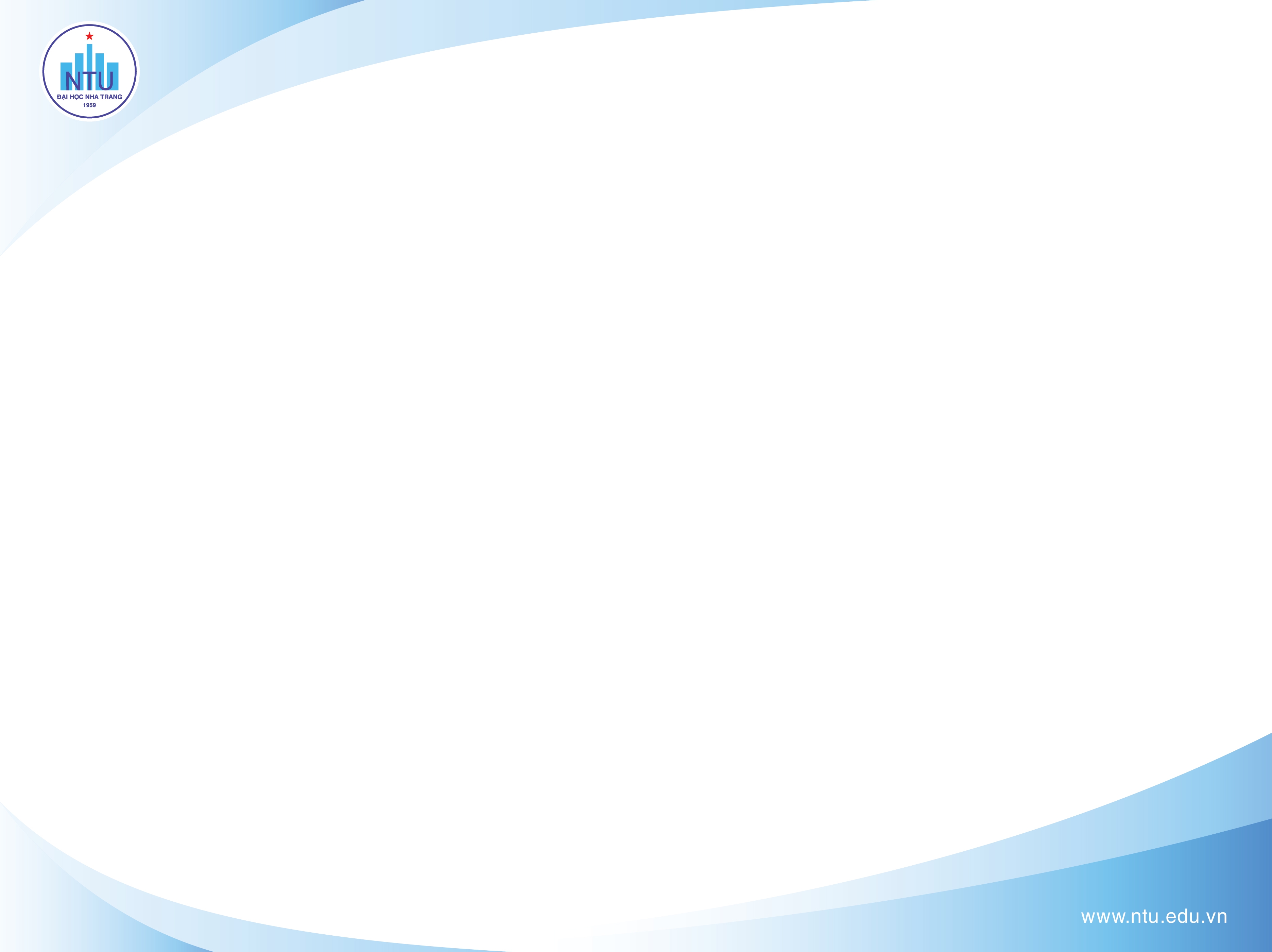 